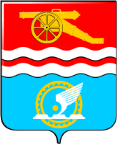 СВЕРДЛОВСКАЯ ОБЛАСТЬадминистрация ГОРОДА КАМЕНСКА - УРАЛЬСКОГОПОСТАНОВЛЕНИЕот                       №  О внесении изменений в постановление Администрации города Каменска-Уральского от 17.01.2018 № 14 «Об утверждении Порядка предоставления из бюджета муниципального образования город                  Каменск-Уральский субсидии «Оперативный грант» социально ориентированным некоммерческим организациям, не являющимся государственными (муниципальными) учреждениями, осуществляющим деятельность на территории муниципального образования                                    город Каменск-Уральский» В соответствии с Федеральным законом от 06 октября 2003 года № 131-ФЗ «Об общих принципах организации местного самоуправления в Российской Федерации», статьей 78.1 Бюджетного кодекса Российской Федерации, постановлением Правительства Российской Федерации от 07.05.2017 № 541             (в редакции постановлений Правительства Российской Федерации  от 17.10.2017 № 1263, от 21.04.2018 № 491, от 20.11.2018 № 1389) «Об общих требованиях к нормативным правовым актам, муниципальным правовым актам, регулирующим предоставление субсидий некоммерческим организациям, не являющимся государственными (муниципальными) учреждениями», решением Городской Думы города Каменска-Уральского от 12.12.2018 № 431 (в редакции решений Городской Думы города Каменска-Уральского от 20.02.2019 № 453, от 13.03.2019 № 470, от 24.04.2019 № 495) «О бюджете муниципального образования город Каменск-Уральский на 2019 год и плановый период 2020 и 2021 годов» Администрация города Каменска-Уральского ПОСТАНОВЛЯЕТ:Внести изменения в постановление Администрации города Каменска-Уральского от 17.01.2018 № 14 (в редакции постановления Администрации города Каменска-Уральского от 17.01.2019 № 19) «Об утверждении Порядка предоставления из бюджета муниципального образования город Каменск-Уральский субсидии «Оперативный грант» социально ориентированным некоммерческим организациям, не являющимся государственными (муниципальными) учреждениями, осуществляющим деятельность на территории муниципального образования город Каменск-Уральский» (далее – постановление), заменив в наименовании, в пункте 1.1 постановления и по всему тексту Порядка предоставления из бюджета муниципального образования город Каменск-Уральский субсидии «Оперативный грант» социально ориентированным некоммерческим организациям, не являющимся государственными (муниципальными) учреждениями, осуществляющим деятельность на территории муниципального образования город Каменск-Уральский, утвержденного постановлением, слова «субсидия «Оперативный грант» словами «субсидия на организацию и проведение социально значимого проекта, также  далее -субсидия».Внести в Порядок предоставления из бюджета муниципального образования город Каменск-Уральский субсидии на организацию и проведение социально значимого проекта социально ориентированным некоммерческим организациям, не являющимся государственными (муниципальными) учреждениями, осуществляющим деятельность на территории муниципального образования город Каменск-Уральский (далее – Порядок), утвержденный постановлением, следующие изменения:пункт 2.2 Порядка  дополнить подпунктом 2.2.9 следующего содержания:«2.2.9 Приобретение иностранной валюты.»;в пункте 2.3 Порядка слова «не более 40000 (Сорок тысяч) рублей» заменить словами «не более 50000 (Пятьдесят тысяч) рублей»;подпункт 2.5.6 пункта 2.5 Порядка изложить в следующей редакции: «2.5.6 СО НКО не получает в текущем финансовом году средства из местного бюджета в соответствии с иными правовыми актами на цели, указанные в пункте 2.1. настоящего Порядка.»;пункт 2.5 Порядка дополнить подпунктами 2.5.7, 2.5.8, 2.5.9 следующего содержания:«2.5.7 Отсутствие просроченной задолженности по возврату в местный бюджет субсидий, бюджетных инвестиций, предоставленных в том числе в соответствии с иными правовыми актами, иной просроченной задолженности перед местным бюджетом на дату подачи заявки на получение субсидии.; 2.5.8 Не находящиеся в процессе реорганизации, ликвидации, банкротства.;2.5.9 Не имеющие неисполненной обязанности по уплате налогов, сборов, страховых взносов, пеней, штрафов, процентов, подлежащих уплате в соответствии с законодательством Российской Федерации о налогах и сборах на дату подачи заявки на получение субсидии;пункт 2.8 Порядка дополнить подпунктом 6 следующего содержания:«6) документ, подтверждающий исполнение обязанности по уплате налогов, сборов, страховых взносов, пеней, штрафов, процентов и иных обязательных платежей в бюджеты любого уровня и государственные внебюджетные фонды на любую дату месяца, в котором подается Заявка.»;пункт 2.19 Порядка изложить в следующей редакции:«2.19 Субсидия предоставляется СО НКО на основании заключенного с Администрацией соглашения о предоставлении субсидии (далее – Соглашение), в котором предусматриваются направления расходования субсидии, условия перечисления средств субсидии, условия возврата средств субсидии, а также заключение дополнительного соглашения о расторжении Соглашения и ответственность СО НКО.»;пункт 2.22 Порядка изложить в следующей редакции:«2.22 Администрация на основании Соглашения о предоставлении субсидии в течение 5 (пяти) рабочих дней готовит распоряжение о перечислении денежных средств и направляет в Финансово-бюджетное управление города Каменска-Уральского платежное поручение на перечисление субсидии в размере, утвержденном Комиссией, с учетом условий, установленных настоящим Порядком и Соглашением, или направляет СО НКО письменный отказ в предоставлении субсидии с указанием причин отказа.».Опубликовать настоящее постановление в газете «Каменский рабочий» и разместить на официальном сайте муниципального образования. Контроль за исполнением данного постановления возложить на руководителя аппарата Администрации города Каменска-Уральского                          В.С. Шауракса.Глава города								                А.В. Шмыков